2025 Bahamas HolidaysBahamas 2025 CalendarBahamas 2025 CalendarBahamas 2025 CalendarBahamas 2025 CalendarBahamas 2025 CalendarBahamas 2025 CalendarBahamas 2025 CalendarBahamas 2025 CalendarBahamas 2025 CalendarBahamas 2025 CalendarBahamas 2025 CalendarBahamas 2025 CalendarBahamas 2025 CalendarBahamas 2025 CalendarBahamas 2025 CalendarBahamas 2025 CalendarBahamas 2025 CalendarBahamas 2025 CalendarBahamas 2025 CalendarBahamas 2025 CalendarBahamas 2025 CalendarBahamas 2025 CalendarBahamas 2025 CalendarJanuaryJanuaryJanuaryJanuaryJanuaryJanuaryJanuaryFebruaryFebruaryFebruaryFebruaryFebruaryFebruaryFebruaryMarchMarchMarchMarchMarchMarchMarchMoTuWeThFrSaSuMoTuWeThFrSaSuMoTuWeThFrSaSu123451212678910111234567893456789131415161718191011121314151610111213141516202122232425261718192021222317181920212223272829303124252627282425262728293031AprilAprilAprilAprilAprilAprilAprilMayMayMayMayMayMayMayJuneJuneJuneJuneJuneJuneJuneMoTuWeThFrSaSuMoTuWeThFrSaSuMoTuWeThFrSaSu12345612341789101112135678910112345678141516171819201213141516171891011121314152122232425262719202122232425161718192021222829302627282930312324252627282930JulyJulyJulyJulyJulyJulyJulyAugustAugustAugustAugustAugustAugustAugustSeptemberSeptemberSeptemberSeptemberSeptemberSeptemberSeptemberMoTuWeThFrSaSuMoTuWeThFrSaSuMoTuWeThFrSaSu1234561231234567789101112134567891089101112131414151617181920111213141516171516171819202121222324252627181920212223242223242526272828293031252627282930312930OctoberOctoberOctoberOctoberOctoberOctoberOctoberNovemberNovemberNovemberNovemberNovemberNovemberNovemberDecemberDecemberDecemberDecemberDecemberDecemberDecemberMoTuWeThFrSaSuMoTuWeThFrSaSuMoTuWeThFrSaSu1234512123456767891011123456789891011121314131415161718191011121314151615161718192021202122232425261718192021222322232425262728272829303124252627282930293031Jan 1	New Year’s DayJan 10	Majority Rule DayApr 18	Good FridayApr 20	Easter SundayApr 21	Easter Monday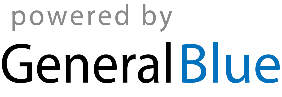 May 11	Mother’s DayJun 6	Randol Fawkes Labour DayJun 8	PentecostJun 9	Whit MondayJul 10	Independence DayAug 4	Emancipation DayOct 12	National Heroes’ DayOct 13	National Heroes’ Day (substitute day)Dec 25	Christmas DayDec 26	Boxing Day